Chủ đề: Giải bài tập tiếng Anh 6Giải bài tập Unit 9 Video tiếng Anh 6 sách Cánh Diều giúp các em học tốt Tiếng Anh 6.Giải bài tập Tiếng Anh 6 Unit 9 VideoBEFORE YOU WATCHCircle the correct answer. Who do you think took the photo of the lions below?a. a photographerb. a remote-controlled carc. an animalDịchKhoanh tròn vào câu trả lời đúng. Bạn nghĩ ai đã chụp bức ảnh những chú sư tử dưới đây?a. một nhiếp ảnh giab. một chiếc ô tô điều khiển từ xaC. một con vậtAnswerb. a remote-controlled carWHILE YOU WATCHA. Check your answer to the Before you watch question.DịchKiểm tra câu trả lời của bạn cho câu hỏi Trước khi bạn xem.B. Watch the video again. Complete the information below using the words in the labels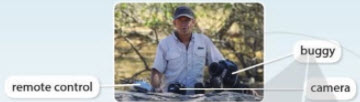 Chris Mclennan puts the ____ in small car. This small car is also called a ____. Mclennan is using a ____ to control the car. The car is taking photographs of lions in the wildAnswer1. Camera2. buggy3. remote controlDịchXem lại video. Hoàn thành thông tin bên dưới bằng cách sử dụng các từ đã cho.Chris Mclennan đặt máy ảnh trong một chiếc ô tô nhỏ. Loại xe nhỏ này còn được gọi là xe lôi. Mclennan đang sử dụng điều khiển từ xa để điều khiển chiếc xe. Xe đang chụp ảnh sư tử trong tự nhiênAFTER YOU WATCHTalk with a partner. Describe the car to a partner. What photographs can you take with a car like this?DịchNói chuyện với bạn. Mô tả chiếc xe cho một người bạn. Bạn có thể chụp ảnh gì với một chiếc xe như thế này?AnswerHọc sinh tự thực hành~/~Giải bài tập Tiếng Anh 6 sách Cánh Diều Unit 9 Explore English: What are you doing? - Video do Đọc tài liệu tổng hợp, hi vọng sẽ giúp các em học tốt môn Tiếng Anh 6 thật thú vị và dễ dàng.